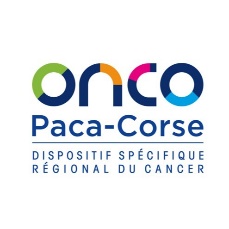 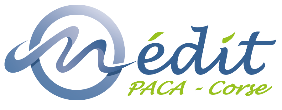 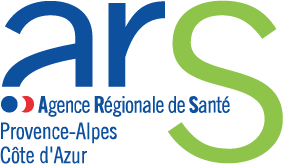 Convention relative à l’organisation de la prise en charge des chimiothérapies injectables en HADArticle 1. ObjetArticle 2. Engagement des établissements signataires de la conventionArticle 3. Compétence et devoir de formation des professionnels de santéArticle 4 : L’information et le consentement du patientArticle 5. Coordination et continuité des soinsArticle 6 : Documents à transmettre	L'ordonnance de prescription de la chimiothérapieLes modalités de surveillanceLes modalités de transport des médicaments au domicileLes procédures suivantes : Modalités du « feu vert médical » et du « feu vert IDE » Modalités de traçabilité d’administrationConduite à tenir en cas d’extravasation Conduite à tenir en cas d’incident avec un médicament anticancéreuxProcédure de ré-hospitalisation en cas d’effets indésirables graves Procédure de gestion des déchets Les coordonnées utiles des différents intervenantsArticle 7 : Prescription, « feu vert médical », « feu vert IDE »Article 8 : Réalisation de la préparation à la PUI		Dispensation		Validation pharmaceutiqueArticle 9 : Modalités de colisage de la chimiothérapieArticle 10 : Modalités de transport de la chimiothérapieArticle 11 :  Stockage des traitements au sein de la HAD ou du domicile du patientArticle 12 : Dispensation des dispositifs médicauxArticle 13 : Gestion des déchetsArticle 14 : Retour des chimiothérapies non administréesArticle 15 : Engagement des acteurs de santéArticle 16 : Date d’effet Article 17 : Délai de validité de la convention Article 18 : Révision et dénonciation